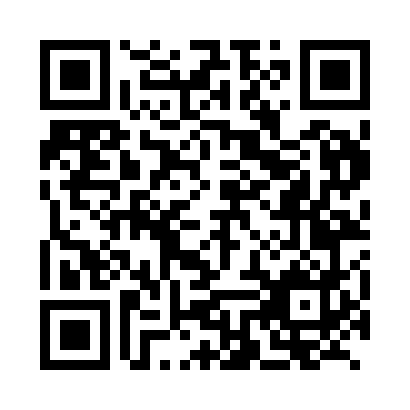 Prayer times for Bajgot, SloveniaWed 1 May 2024 - Fri 31 May 2024High Latitude Method: Angle Based RulePrayer Calculation Method: Muslim World LeagueAsar Calculation Method: HanafiPrayer times provided by https://www.salahtimes.comDateDayFajrSunriseDhuhrAsrMaghribIsha1Wed3:405:4312:555:578:0810:032Thu3:385:4212:555:588:0910:053Fri3:365:4012:555:598:1010:074Sat3:335:3912:555:598:1210:095Sun3:315:3712:556:008:1310:116Mon3:285:3612:556:018:1410:137Tue3:265:3512:556:028:1610:158Wed3:245:3312:556:028:1710:189Thu3:215:3212:556:038:1810:2010Fri3:195:3012:556:048:1910:2211Sat3:175:2912:556:058:2110:2412Sun3:145:2812:556:058:2210:2613Mon3:125:2712:556:068:2310:2814Tue3:105:2512:556:078:2410:3015Wed3:075:2412:556:088:2610:3316Thu3:055:2312:556:088:2710:3517Fri3:035:2212:556:098:2810:3718Sat3:015:2112:556:108:2910:3919Sun2:595:2012:556:108:3010:4120Mon2:565:1912:556:118:3210:4321Tue2:545:1812:556:128:3310:4522Wed2:525:1712:556:128:3410:4723Thu2:505:1612:556:138:3510:4924Fri2:485:1512:556:148:3610:5125Sat2:465:1412:556:148:3710:5326Sun2:445:1312:556:158:3810:5527Mon2:425:1212:556:168:3910:5728Tue2:405:1212:566:168:4010:5929Wed2:385:1112:566:178:4111:0130Thu2:385:1012:566:178:4211:0331Fri2:385:1012:566:188:4311:05